        До Дня єднання в нашому закладі освіти було сплановано низку заходів, які  в  зв’язку з карантинними обмеженнями та переходом на дистанційне навчання, проводилися в режимі онлайн.         Класні керівники зуміли організувати учнів, враховуючи їхні вікові особливості.        Так, з школярами початкової ланки проведено виховну годину    «Разом - ми сила!».По завершенню якої учні, готували витинанки, малюнки, які відображають любов до своєї Батьківщини. 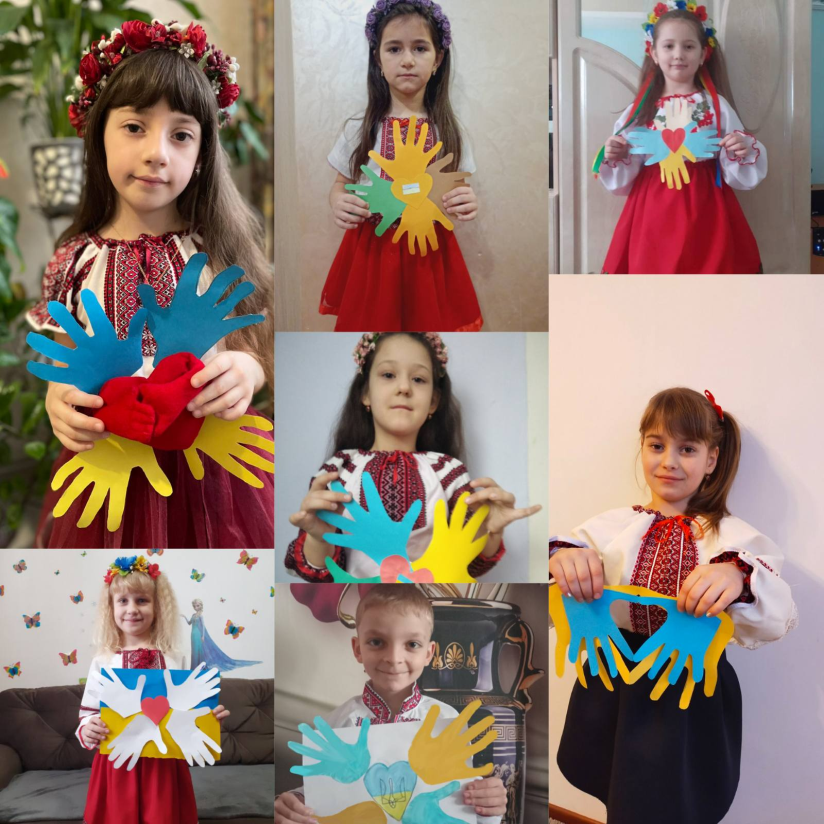 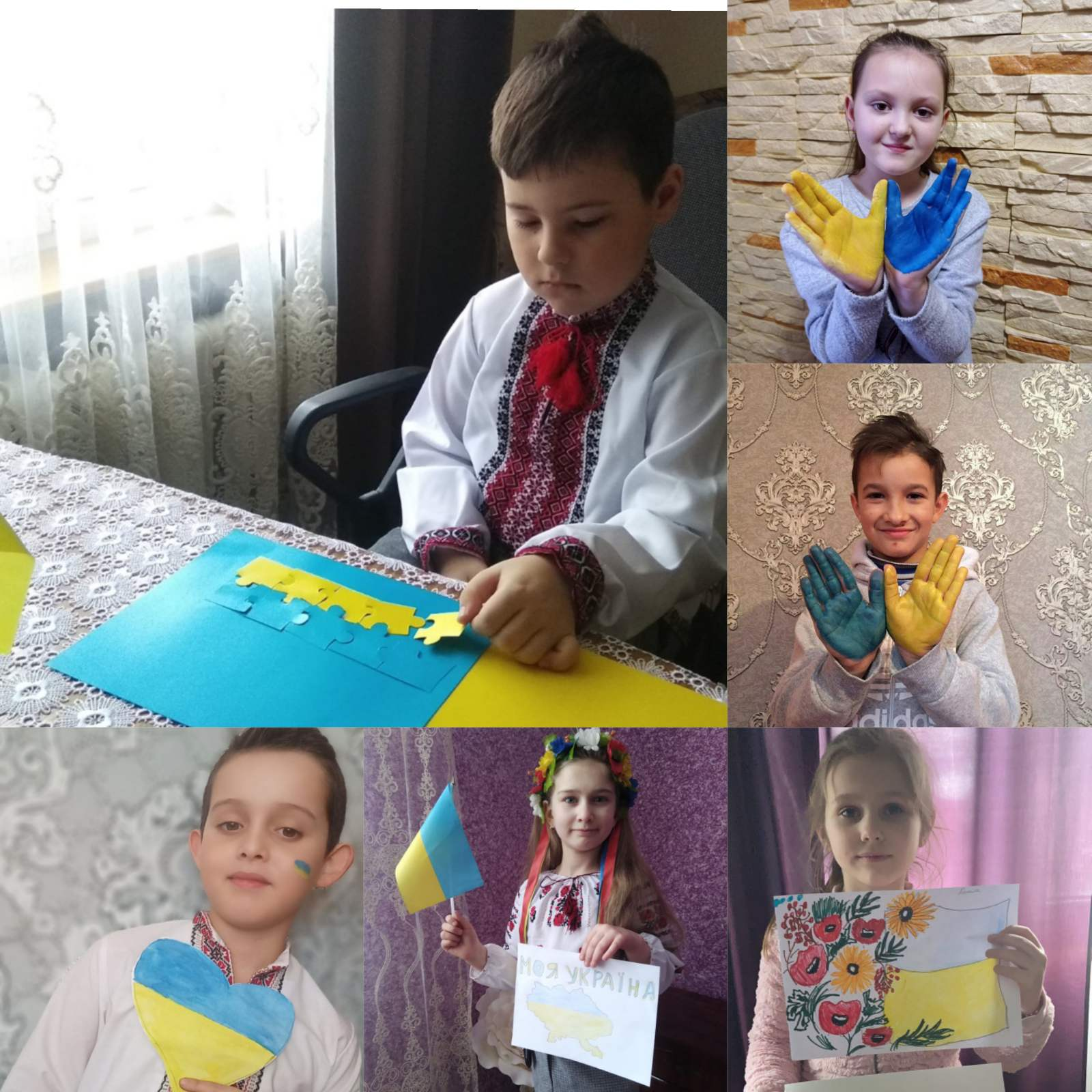      Учні  середніх та старших класів зустрілися на онлайн -уроках  патріотизму та єдності, до проведення яких отримали випереджуюче завдання -  віднайти, в  фото- архівах «Життя класу»,  цікаві світлини, які відображають любов свого народу,  до своєї Вітчизни, відповідальності за збереження її цілісності, почуття згуртованості , єдності  у великій шкільній родині та гордості за свою націю.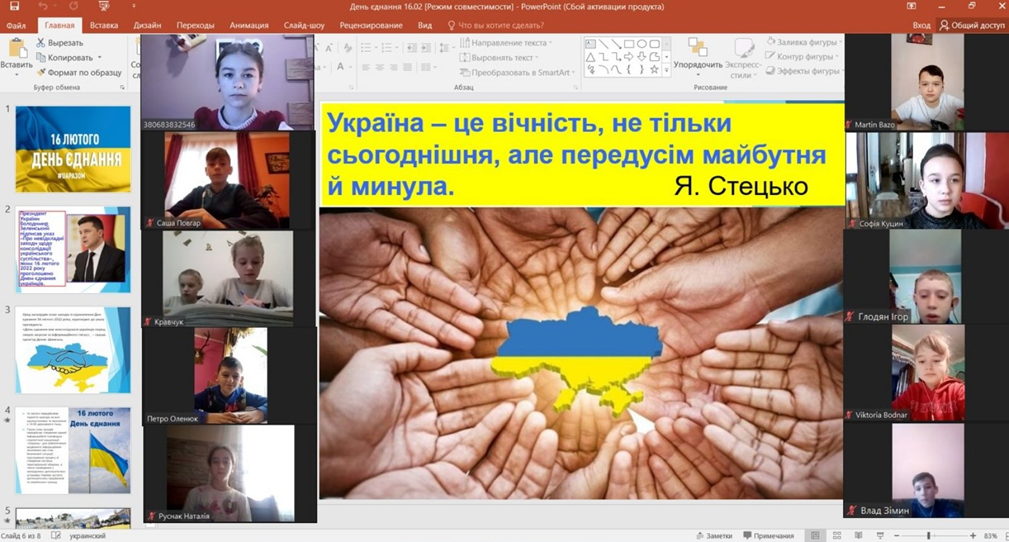 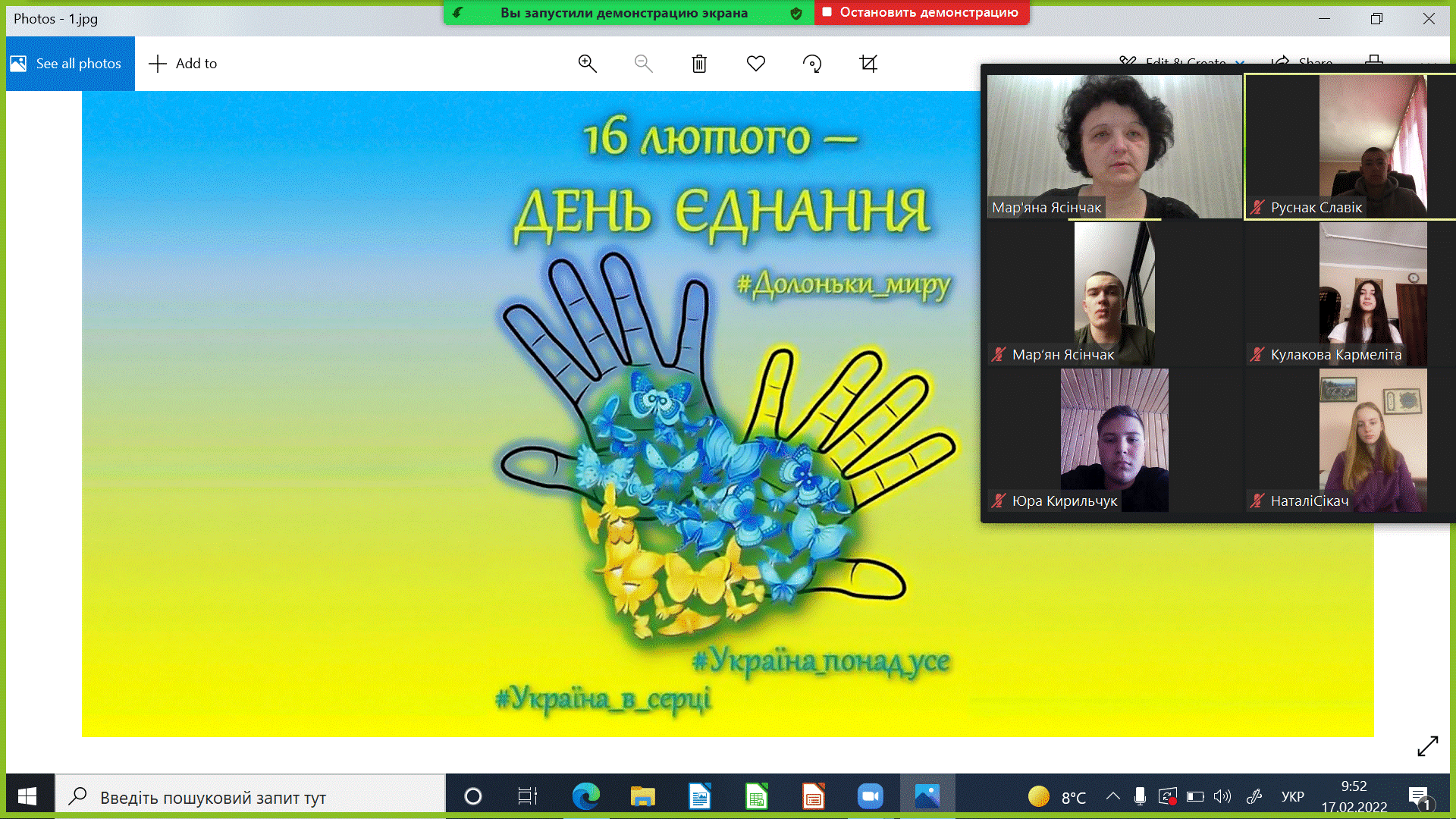 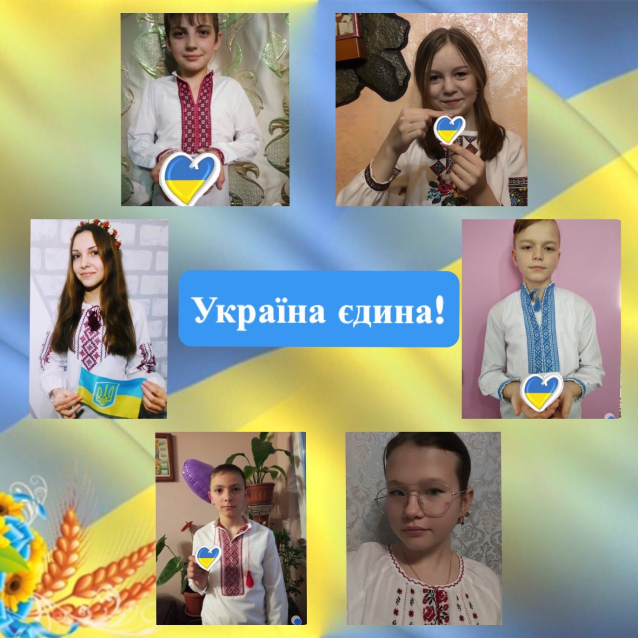 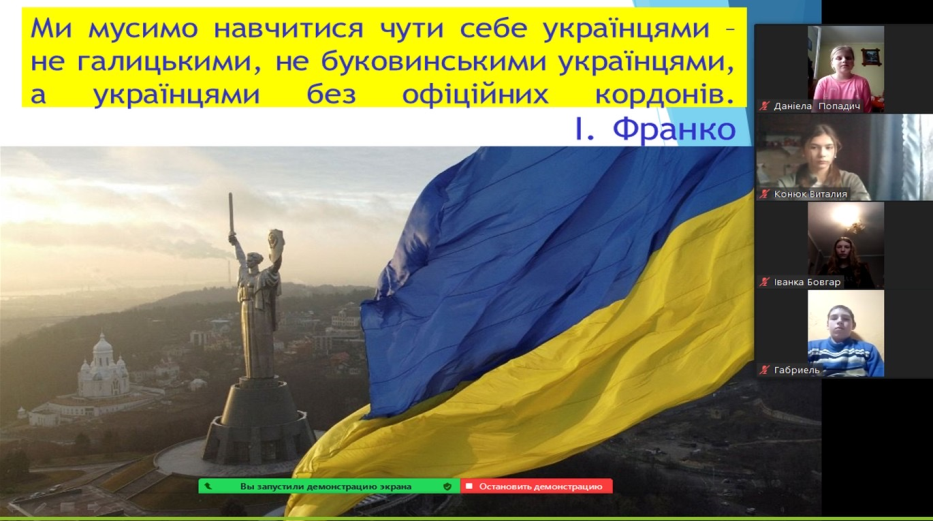 Фотокалейдоскоп «Гордимося  тим, що ми-УКРАЇНЦІ!»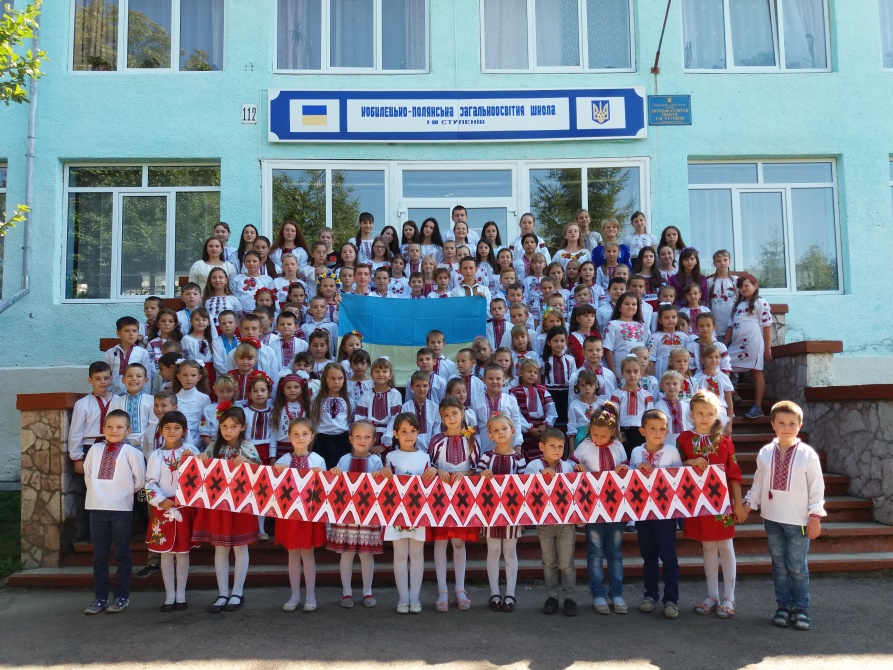 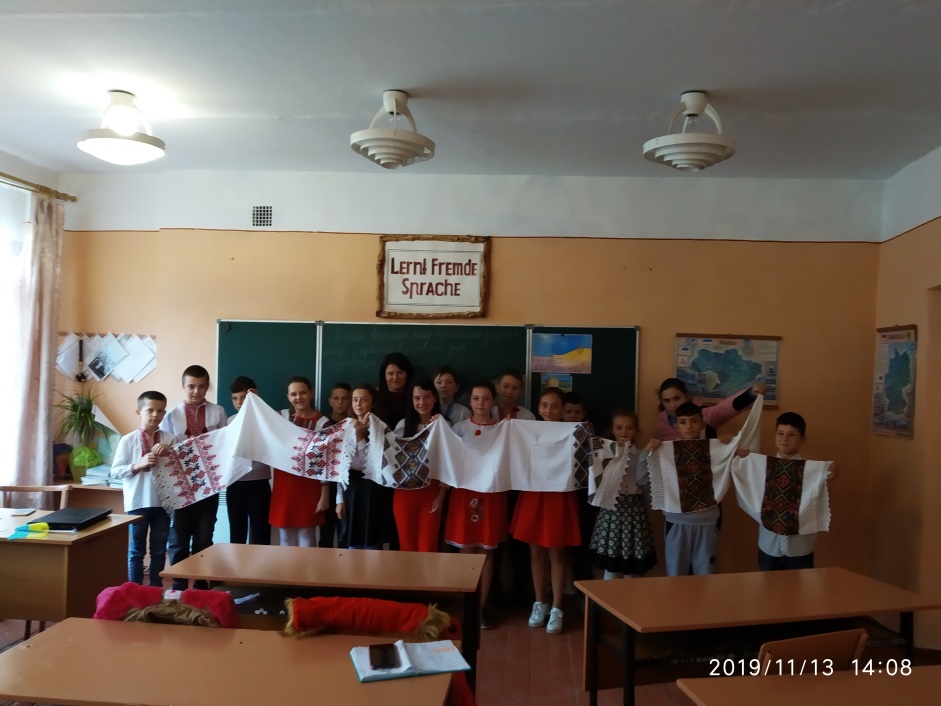 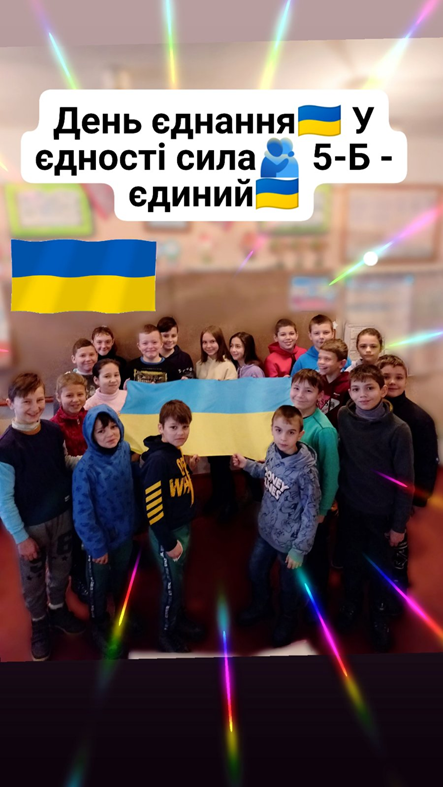 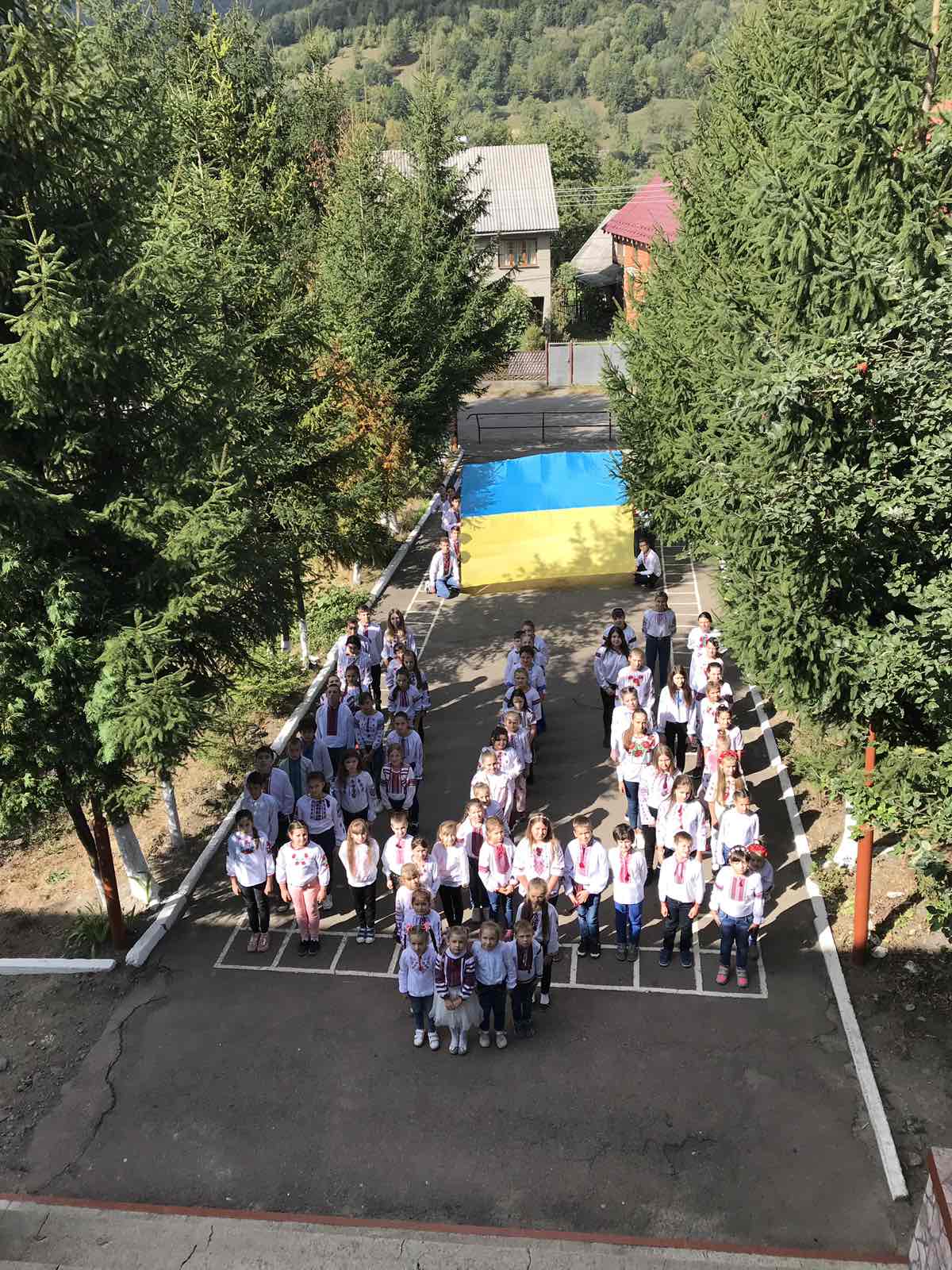 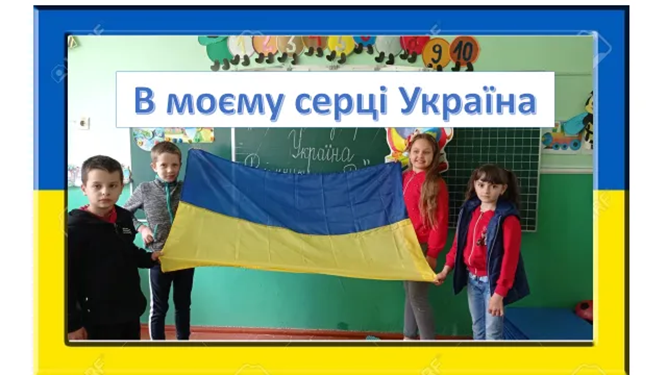 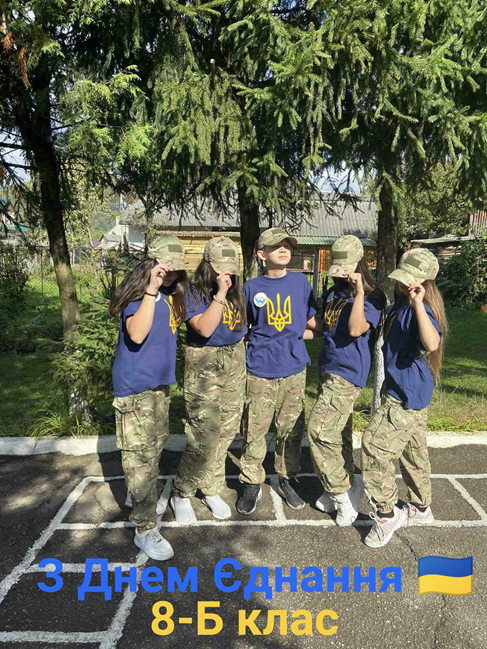 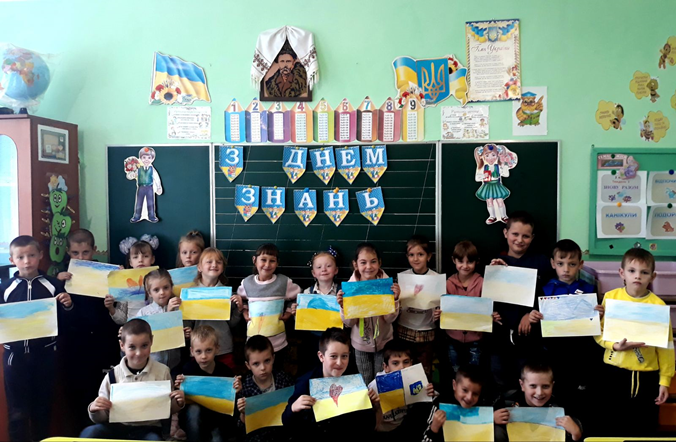 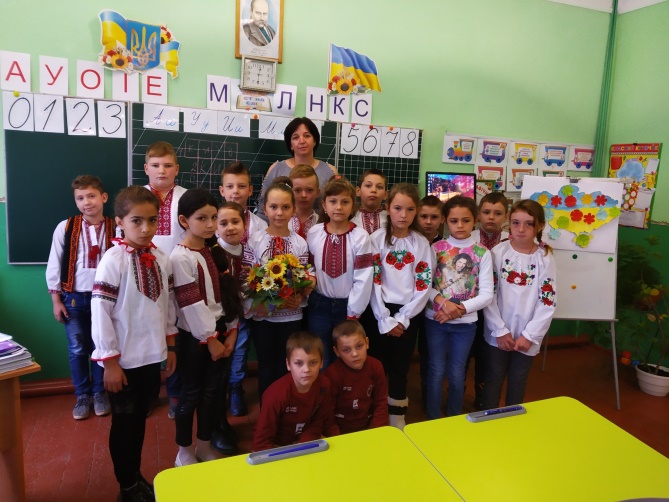 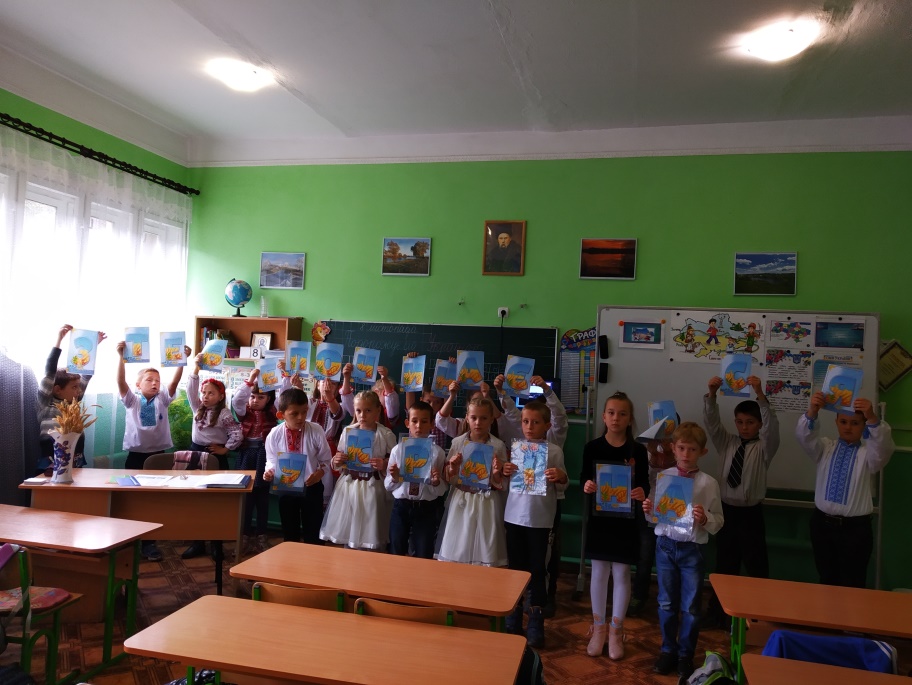 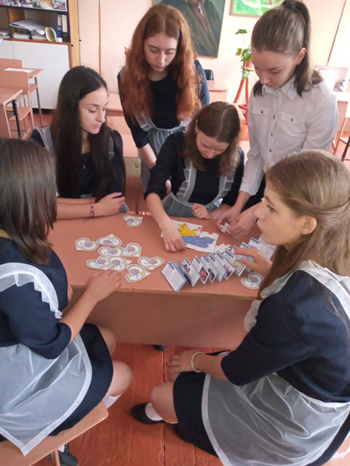 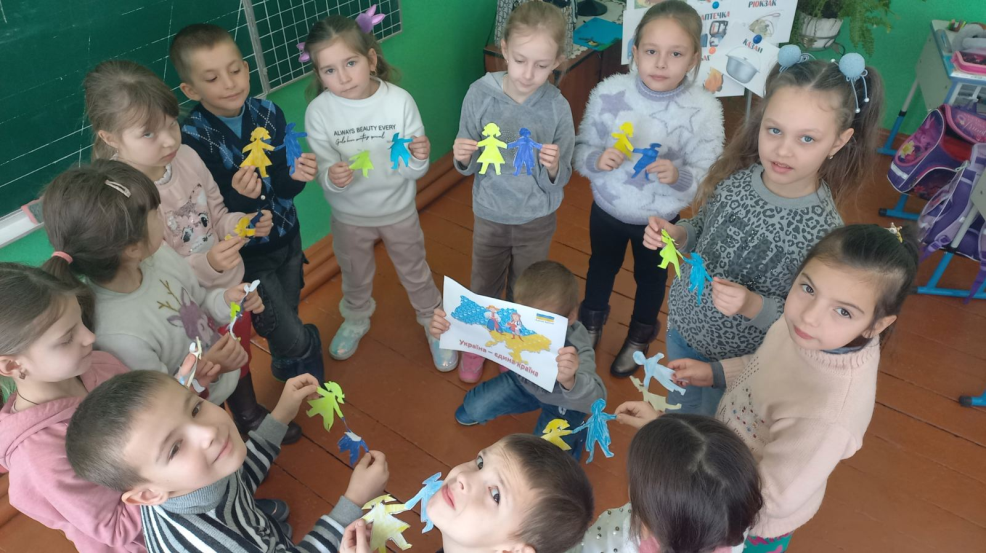 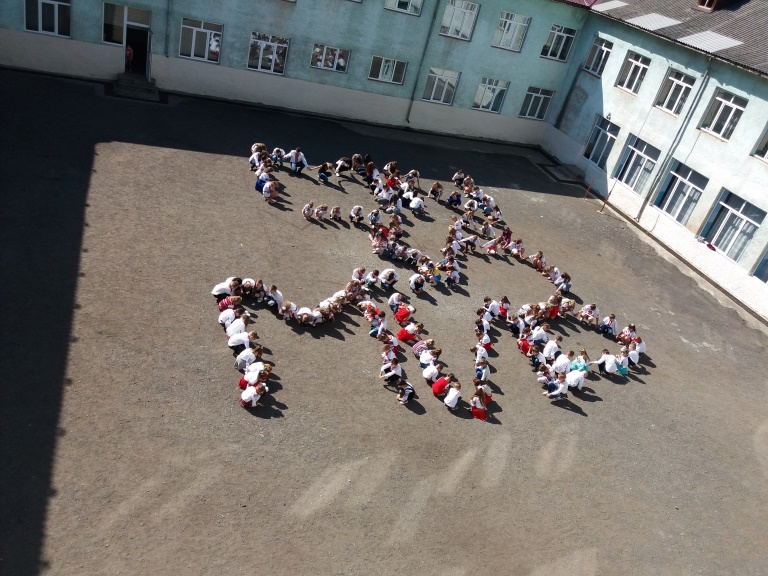 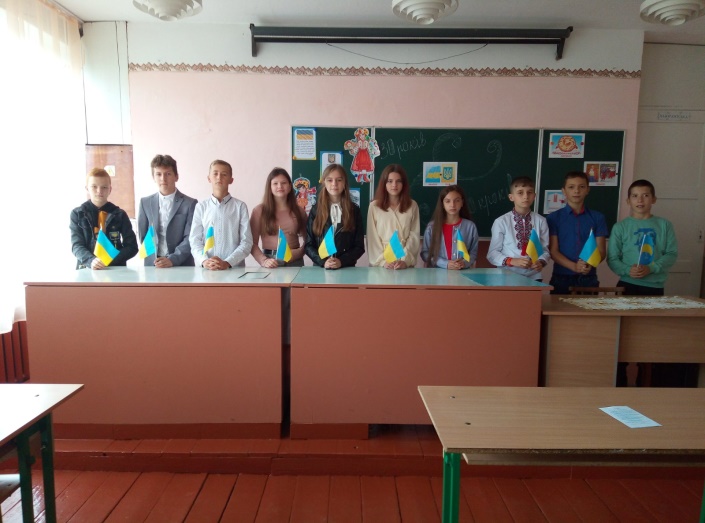 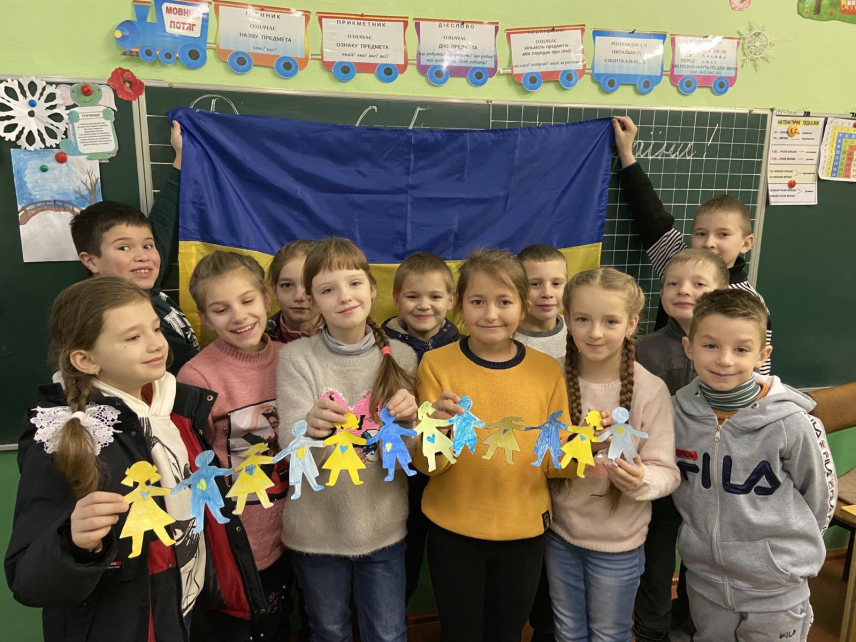 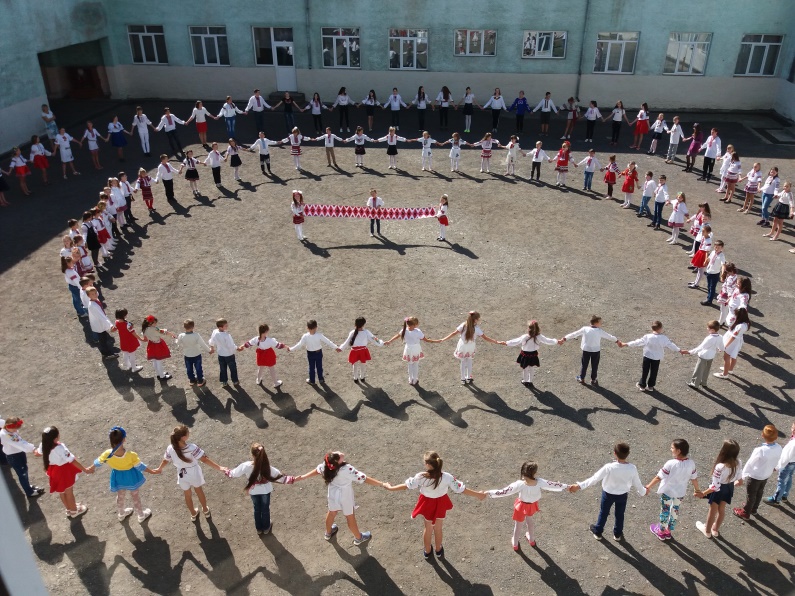 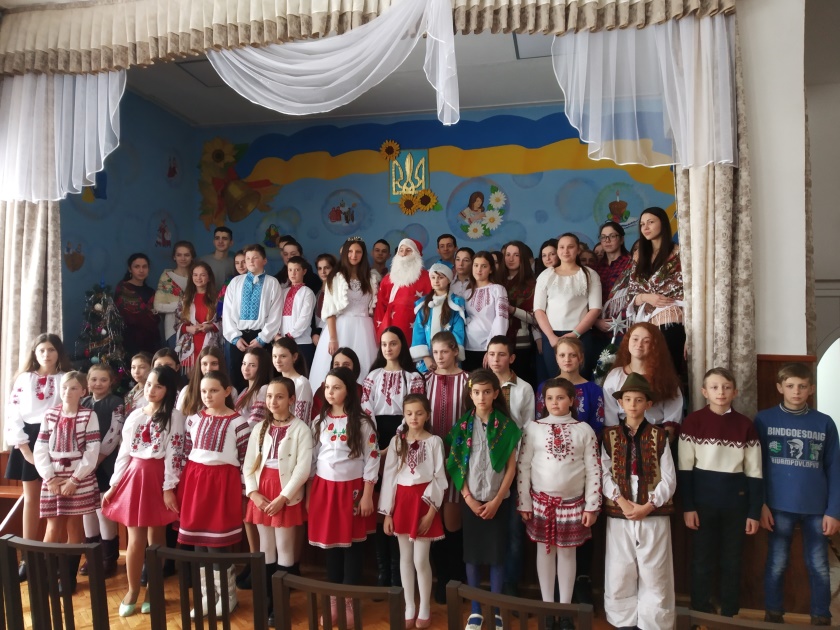 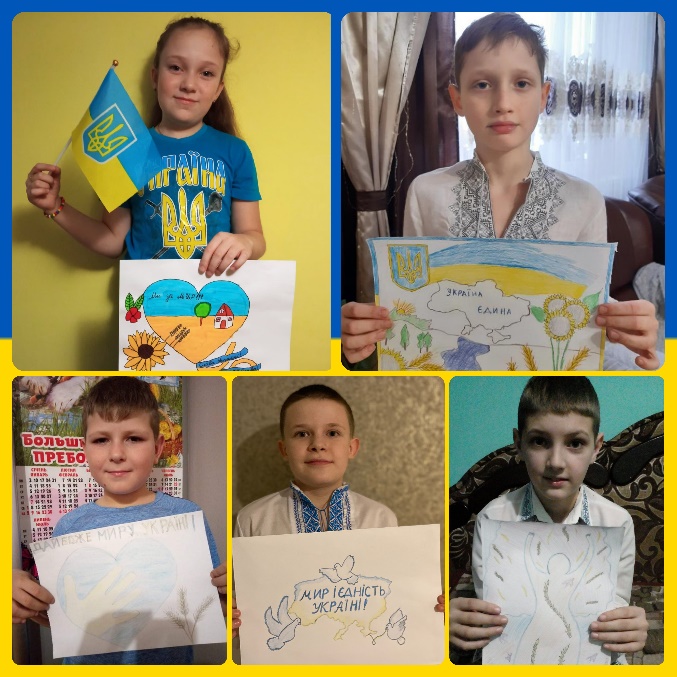 